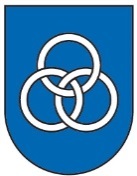 GRAD SVETA NEDELJAJavni natječaj za financiranje programa/ projekata udruga proizašlih iz Domovinskog rata i udruga koje promiču antifašizam u 2018. godiniPOPIS PRILOGA KOJE JE POTREBNO PRILOŽITI UZ PRIJAVUPOPIS PRILOGA KOJE JE POTREBNO PRILOŽITI UZ PRIJAVUPOPIS PRILOGA KOJE JE POTREBNO PRILOŽITI UZ PRIJAVUPRIJE DOSTAVE PRIJAVE POTREBNO JE PROVJERITI SLJEDEĆE STAVKE, OZNAČITI IH BROJEVIMA OD 1 DO 12  i SLOŽITI IH SLJEDEĆIM REDOSLIJEDOM:PRIJE DOSTAVE PRIJAVE POTREBNO JE PROVJERITI SLJEDEĆE STAVKE, OZNAČITI IH BROJEVIMA OD 1 DO 12  i SLOŽITI IH SLJEDEĆIM REDOSLIJEDOM:PRIJE DOSTAVE PRIJAVE POTREBNO JE PROVJERITI SLJEDEĆE STAVKE, OZNAČITI IH BROJEVIMA OD 1 DO 12  i SLOŽITI IH SLJEDEĆIM REDOSLIJEDOM:OBVEZNA NATJEČAJNA DOKUMENTACIJA KOJA SE MORA DOSTAVITI DO ISTEKA ROKA ZA PREDAJU PRIJAVE:OBVEZNA NATJEČAJNA DOKUMENTACIJA KOJA SE MORA DOSTAVITI DO ISTEKA ROKA ZA PREDAJU PRIJAVE:OBVEZNA NATJEČAJNA DOKUMENTACIJA KOJA SE MORA DOSTAVITI DO ISTEKA ROKA ZA PREDAJU PRIJAVE:Popunjen, potpisan i ovjeren pečatom Obrazac prijave programa/projekta tj. obrazac prijave „OP-1 B“Popunjen, potpisan i ovjeren pečatom Obrazac prijave programa/projekta tj. obrazac prijave „OP-1 B“Popunjen, potpisan i ovjeren pečatom Obrazac proračuna „OP-2 B“  (financijski plan provedbe programa/projekta Popunjen, potpisan i ovjeren pečatom Obrazac proračuna „OP-2 B“  (financijski plan provedbe programa/projekta Potvrdu porezne uprave o stanju poreznog duga ne starije od 30 dana od dana predaje prijavePotvrdu porezne uprave o stanju poreznog duga ne starije od 30 dana od dana predaje prijaveUvjerenje nadležnog suda da  se protiv prijavitelja, Udruge ne vodi kazneni postupak, ne stariji od 6 (šest) mjeseci od dana predaje prijave Uvjerenje nadležnog suda da  se protiv prijavitelja, Udruge ne vodi kazneni postupak, ne stariji od 6 (šest) mjeseci od dana predaje prijave Uvjerenje nadležnog suda da se protiv osobe ovlaštene za zastupanje prijavitelja ne vodi kazneni postupak, ne stariji od 6 (šest) mjeseci od dana predaje prijaveUvjerenje nadležnog suda da se protiv osobe ovlaštene za zastupanje prijavitelja ne vodi kazneni postupak, ne stariji od 6 (šest) mjeseci od dana predaje prijave6.Uvjerenje nadležnog suda da se protiv voditelja programa/projekta ne vodi kazneni postupak, ne stariji od 6 (šest) mjeseci od dana predaje prijaveUvjerenje nadležnog suda da se protiv voditelja programa/projekta ne vodi kazneni postupak, ne stariji od 6 (šest) mjeseci od dana predaje prijave7.Presliku Zapisnika  s godišnje skupštine prijavitelja  za 2017. godinu ili podatak o web  stranicama prijavitelja na kojima se javno objavljuje programska i financijska izvješća o raduPresliku Zapisnika  s godišnje skupštine prijavitelja  za 2017. godinu ili podatak o web  stranicama prijavitelja na kojima se javno objavljuje programska i financijska izvješća o radu8.Potpisanu i ovjerenu pečatom Izjavu o neosuđivanosti ovlaštene osobe za zastupanje i voditelja programa/projekta,   Obrazac „IZJ-1 B“Potpisanu i ovjerenu pečatom Izjavu o neosuđivanosti ovlaštene osobe za zastupanje i voditelja programa/projekta,   Obrazac „IZJ-1 B“9.Izjavu o nefinanciranju  programa/projekta iz drugih javnih izvora i podmirenju obveza iz javnog izvora „IZJ-2 B“Izjavu o nefinanciranju  programa/projekta iz drugih javnih izvora i podmirenju obveza iz javnog izvora „IZJ-2 B“10.Potvrda poslovne banke o broju IBANA-a ili preslika bankovnog izvodaPotvrda poslovne banke o broju IBANA-a ili preslika bankovnog izvoda11.Potpisanu i ovjerenu pečatom Izjavu o partnerstvu, ako partnerstvo postoji ,obrazac „IZJ-3 B“Potpisanu i ovjerenu pečatom Izjavu o partnerstvu, ako partnerstvo postoji ,obrazac „IZJ-3 B“12.Prilozi financijskom planu (troškovniku-obrascu OP-2 B na osnovu kojih je isti utvrđen (ponude, izjave suradnika o cijeni njihovih usluga,procjene troškova i slično)Prilozi financijskom planu (troškovniku-obrascu OP-2 B na osnovu kojih je isti utvrđen (ponude, izjave suradnika o cijeni njihovih usluga,procjene troškova i slično)NEOBVEZNA NATJEČAJNA DOKUMENTACIJA:NEOBVEZNA NATJEČAJNA DOKUMENTACIJA:1.Fotografije, zapisi, publikacije, novinski članci te drugi materijali koji prikazuju rad udrugeDA/NE